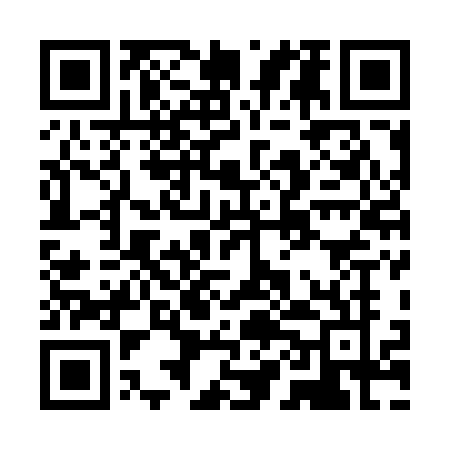 Prayer times for Zschornewitz, GermanyMon 1 Jul 2024 - Wed 31 Jul 2024High Latitude Method: Angle Based RulePrayer Calculation Method: Muslim World LeagueAsar Calculation Method: ShafiPrayer times provided by https://www.salahtimes.comDateDayFajrSunriseDhuhrAsrMaghribIsha1Mon2:434:571:145:379:3211:382Tue2:444:571:155:379:3111:383Wed2:444:581:155:379:3111:384Thu2:444:591:155:379:3111:385Fri2:455:001:155:379:3011:376Sat2:455:011:155:379:2911:377Sun2:465:021:155:379:2911:378Mon2:465:031:165:369:2811:379Tue2:475:041:165:369:2711:3710Wed2:475:051:165:369:2711:3611Thu2:485:061:165:369:2611:3612Fri2:485:071:165:369:2511:3613Sat2:495:081:165:359:2411:3514Sun2:495:091:165:359:2311:3515Mon2:505:101:165:359:2211:3516Tue2:505:121:175:359:2111:3417Wed2:515:131:175:349:2011:3418Thu2:515:141:175:349:1911:3319Fri2:525:151:175:349:1711:3320Sat2:535:171:175:339:1611:3221Sun2:535:181:175:339:1511:3222Mon2:545:191:175:329:1411:3123Tue2:545:211:175:329:1211:3124Wed2:555:221:175:319:1111:3025Thu2:555:241:175:319:1011:3026Fri2:565:251:175:309:0811:2927Sat2:575:271:175:309:0711:2828Sun2:575:281:175:299:0511:2829Mon2:585:291:175:289:0411:2730Tue2:585:311:175:289:0211:2631Wed2:595:321:175:279:0011:25